Yoga & Mindfulness for KidsAt Briarcliff Nursery SchoolYoung Yogis from Yoga Heights:  A Child’s Foundation to Cultivating Their Best SelvesOffered as a modern pre-k curriculum that compliments the early childhood education and together educates the whole child. Our methodology teaches social and emotional learning skills through a mindfulness approach to movement and breath - all in a fun and engaging manner that kids enjoy.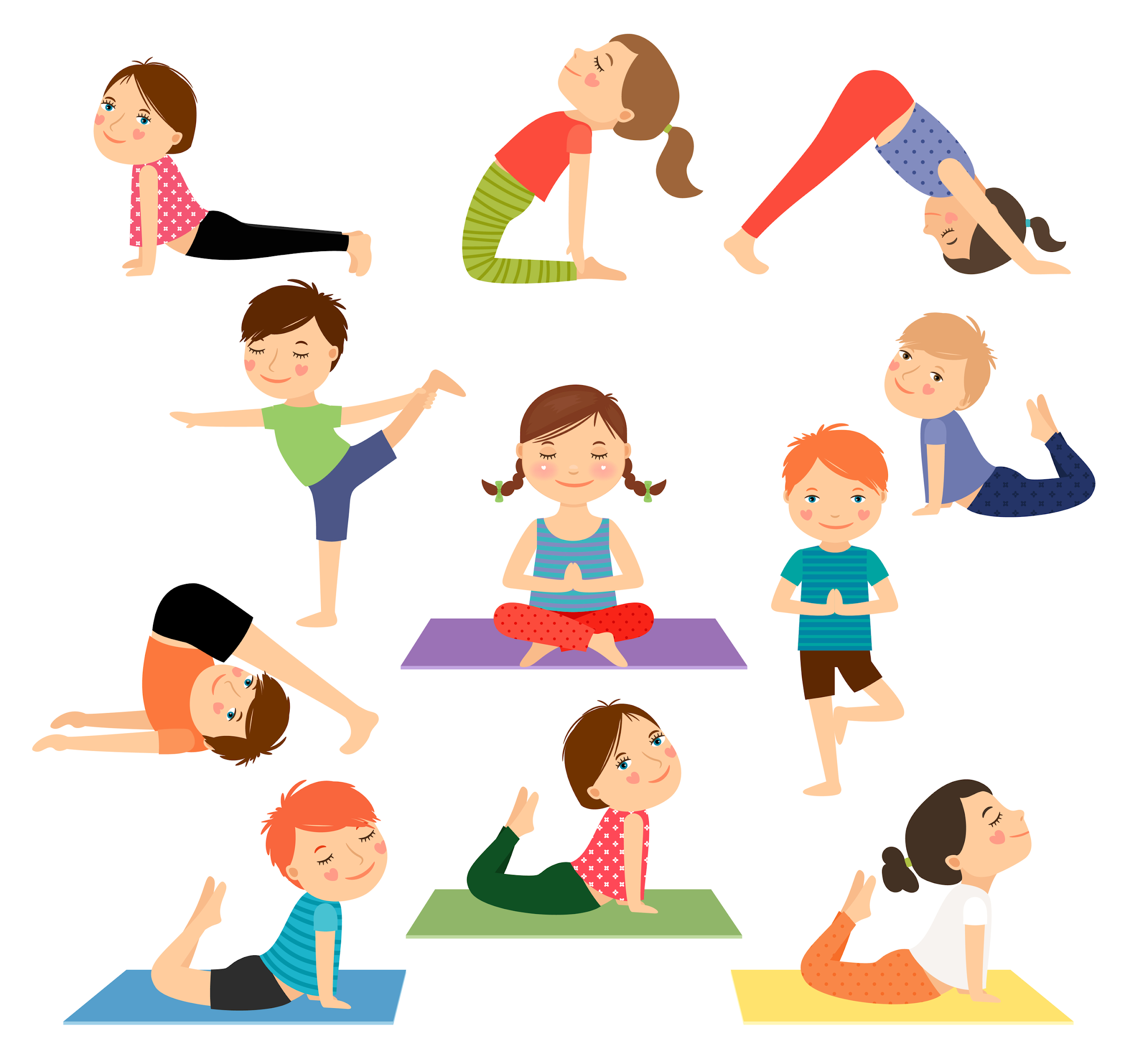 Coming Spring 2020 - Wednesdays 12:15-1:15pm8 Classes: $225 (materials provided)Yoga Heights Kids Spring 2020 RegistrationParticipant:__________________________Age:_________Parent Name:______________________________________Address:___________________________________________City:__________________State:__________Zip:__________Phone:____________________Cell:____________________ Email:_____________________________________________Emergency Contact:_______________________________Phone:____________________________________________Any condition/s that may limit student’s participation in class:Classes are based on the teachings of Little Flower Yoga and taught by Rene Biemer, who is certified in their teachings. Wednesdays:  12:15-1:15pm on 3/18, 3/25, 4/1, 4/15,  4/22, 4/29, 5/6, 5/13 (make-up date will be 5/20 if necessary)Yoga Heights, LLC, Yorktown Heights, NY 10598Rene Biemer, RYT, RCYTTo Register, please email Rene at Renebiemeryoga@gmail.com. For questions call 917-846-6731. Cash, check or Venmo